Hiermit bewerbe ich mich um ein Stipendium aus dem DAAD Programm zur Steigerung der Mobilität von Studierenden deutscher Hochschulen - PROMOS -, das aus Mitteln des Bundesministeriums für Bildung und Wissenschaft (BMBF) finanziert wird.Ich binIch studiereIch werde in diesem Jahr einen Auslandsaufenthalt absolvierenOstfalia Hochschule für angewandte Wissenschaften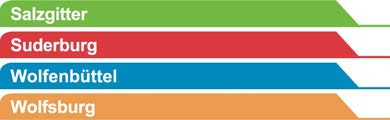 Hochschule Braunschweig/WolfenbüttelPostanschrift: Salzdahlumer Str. 46/48 • 38302 Wolfenbüttel Besucheranschrift: Salzdahlumer Str. 46/48 • 38302 WolfenbüttelIch finanziere meinen AuslandsaufenthaltAnbei reiche ich ein:MotivationsschreibenECTS LeistungsnachweisSprachnachweis über die Unterrichts-bzw. LandessspracheLebenslaufBei Praktikum: PraktikantenvertragIch versichere, dass meine o.g. gemachten Angaben richtig sind. Unterschrift, DatumSelbst/ElternBafögStipendium, andere Förderleistungen, welche ?Praktikumsvergütung (bitte den Betrag angeben)